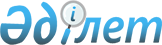 Об определении перечня должностей специалистов социального обеспечения, 
образования и культуры, которым установлено повышение к должностным окладам за работу в аульной (сельской) местности
					
			Утративший силу
			
			
		
					Постановление акимата города Усть-Каменогорска Восточно-Казахстанской области от 02 декабря 2008 года N 2831. Зарегистрировано Управлением юстиции города Усть-Каменогорска Восточно-Казахстанской области 06 января 2009 года за N 5-1-97. Утратило силу постановлением акимата города Усть-Каменогорска от 21 апреля 2014 года N 4841

      Сноска. Утратило силу постановлением акимата города Усть-Каменогорска от 21.04.2014 N 4841 (вводится в действие по истечении десяти календарных дней после дня его первого официального опубликования).      В соответствии с подпунктом 2) статьи 18 , пунктом 3 статьи 238 Трудового кодекса Республики Казахстан от 15 мая 2007 года, пунктом 2 статьи 31 Закона Республики Казахстан от 23 января 2001 года "О местном государственном управлении в Республике Казахстан", акимат города Усть-Каменогорска ПОСТАНОВЛЯЕТ: 

      1. Определить перечень должностей специалистов социального обеспечения, образования и культуры, которым установлено повышение к должностным окладам за работу в аульной (сельской) местности (далее – Перечень) согласно приложениям 1, 2, 3, 4. 

      2. Представить Перечень на согласование в Усть-Каменогорский городской маслихат. 

      3. Настоящее постановление вводится в действие по истечении десяти календарных дней после дня его первого официального опубликования.        Аким города 

       Усть-Каменогорска      Т. Касымжанов 

Приложение 1       

к постановлению акимата   

города Усть-Каменогорска   

от 2 декабря 2008 года N 2831  Перечень 

должностей специалистов социального обеспечения, 

которым установлено повышение к должностным окладам за 

работу в аульной (сельской) местности администратора 

бюджетных программ государственного учреждения 

"Отдел занятости и социальных программ города Усть-Каменогорска" 

      1. Директор и заместитель директора государственного учреждения и казенного предприятия. 

      2. Специалисты (главные, старшие), в том числе, врачи всех специальностей, медицинская сестра, фельдшер.              Руководитель аппарата акима 

      города Усть-Каменогорска            А. Бактиярова       Начальник отдела занятости 

      и социальных программ 

      города Усть-Каменогорска           Ш. Оразбаева         

Приложение 2       

к постановлению акимата   

города Усть-Каменогорска   

от 2 декабря 2008 года N 2831  Перечень 

должностей специалистов образования, которым установлено 

повышение к должностным окладам за работу в аульной (сельской) местности администратора бюджетных программ государственного учреждения "Отдел образования города Усть-Каменогорска" 

       1. Руководитель государственного учреждения и казенного предприятия, заместитель руководителя по учебной, воспитательной и учебно-воспитательной работе, заведующий библиотекой. 

      2. Педагогические работники и приравненные к ним лица: учителя всех специальностей, воспитатель, преподаватель-организатор по начальной военной подготовке, педагог-организатор, педагог дополнительного образования, социальный педагог, педагог-психолог, учитель-логопед, методист, старший вожатый, инструктор по физической культуре, инструктор по плаванию, аккомпаниатор, инспектор по делам несовершеннолетних, руководитель кружка. 

      3. Специалисты (главные, старшие): библиотекарь, вожатый, хореограф, врач, медицинская сестра, диетическая сестра, фельдшер.       Руководитель аппарата акима 

      города Усть-Каменогорска          А. Бактиярова       Начальник отдела образования 

      города Усть-Каменогорска          А. Кузнецов 

Приложение 3      

к постановлению акимата   

города Усть-Каменогорска   

от 2 декабря 2008 года N 2831  Перечень 

должностей специалистов культуры, которым установлено повышение к должностным окладам за работу в аульной (сельской) местности администратора бюджетных программ государственного учреждения "Отдел культуры и развития языков города Усть-Каменогорска"       Специалисты (главные, старшие), библиотекарь.       Руководитель аппарата акима 

      города Усть-Каменогорска         А. Бактиярова       Начальник отдела культуры 

      и развития языков 

      города Усть-Каменогорска        Р. Алханова 

   Приложение 4       

к постановлению акимата   

города Усть-Каменогорска   

от 2 декабря 2008 года N 2831  Перечень 

должностей специалистов культуры, которым установлено повышение к должностным окладам за работу в аульной (сельской) местности администратора бюджетных программ государственного учреждения "Аппарат акима Меновновского сельского округа 

города Усть-Каменогорска" 

      1. Руководитель государственного учреждения и казенного предприятия, в том числе директор культурно-досугового центра. 

      2. Специалисты (главные, старшие): культорганизатор, музыкальный руководитель, аккомпаниатор.       Руководитель аппарата акима 

      города Усть-Каменогорска           А. Бактиярова       Исполняющий обязанности акима 

      Меновновского сельского округа    Е. Нуралдинов 
					© 2012. РГП на ПХВ «Институт законодательства и правовой информации Республики Казахстан» Министерства юстиции Республики Казахстан
				